Pre-adaptation or genetic shift after introduction in invasive species? A study on Impatiens glanduliferaEvelyne M. Elst1*, Kamal P. Acharya2*, Jarle Tufto3, Pervaiz A. Dar4, Zafar A. Reshi4, Ivan Nijs1, Bente J. Graae21Research Group Plant and Vegetation Ecology, Department of Biology, University of Antwerp, 2610 Wilrijk, Belgium; ²Department of Biology, Norwegian University of Science and Technology, 7491 Trondheim, Norway; 3Department of Mathematical Sciences, Centre for Biodiversity Dynamics, Norwegian University of Science and Technology, 7491 Trondheim, Norway; 4Biological Invasions Research Lab, Department of Botany, University of Kashmir, Srinagar-190006, Jammu & Kashmir, IndiaAuthor for correspondence: Evelyne ElstTel: +32 3 265 22 72Email: evelyne.elst@uantwerpen.be* These authors contributed equally to this work. SummaryInvasive plants often display high competitiveness, reproduction and phenotypic plasticity in their invasive range, which may be essential for successful invasion. However, it remains unclear whether these characteristics are already present in native populations (pre-adaptation hypothesis) or evolve after introduction (genetic shift hypothesis). We compared means, phenotypic plasticity and their genetic variation of vegetative and reproductive traits in four populations of Impatiens glandulifera collected from two sites in the invasive range and two in the native range. From each plant, seeds were sown and resulting plants were exposed to three different experimental environments in a glasshouse. Plants from populations in the invasive range produced less seeds per capsule and had lower total reproductive output than those from the native range. Phenotypic plasticity did not differ between the native and invasive range, except for the number of nodes, where plasticity was higher in the invasive range. Furthermore, we found no evidence of genetic variation in phenotypic plasticity. Post-introduction evolution of traits did not boost the invasiveness of I. glandulifera. Instead, the plants seem to be pre-adapted for invasion. Differences in habitat are probably the main factor in driving the invasibility of this species.Key words: biological invasion, genetic shift hypothesis, Impatiens, pre-adaptation, phenotypic plasticityIntroductionBiological invasion is a global phenomenon causing ecological, economic and social disruption (Davis et al., 2000). Alien invasive species often outcompete native species, affecting biodiversity and altering the structure and function of invaded ecosystems (Vitousek et al., 1996; Bossdorf et al., 2005). Identifying mechanisms or properties responsible for species invasiveness is crucial to predict the fate, spread and impact of invasive species and to take sound management decisions. One of the most intriguing features of invaders is their often more vigorous growth and spread in the invasive range than in their native range (DeWalt et al., 2004; Jakobs et al., 2004; Caño et al., 2008; Qing et al., 2011). However, the mechanisms underlying such shifts in behavior are not entirely understood. Studies comparing invasive and non-invasive alien species in the introduced ranges have often suggested that invasiveness is associated with high phenotypic plasticity of morphological and physiological traits (Burns & Winn, 2006; Richards et al., 2006; Van Kleunen et al., 2010a,b, 2011; Davidson et al., 2011; Godoy et al., 2011). High phenotypic plasticity may improve adaptation to new habitats (Sexton et al., 2002; Sultan, 2004), but it remains uncertain whether this characteristic is already present in the native populations, or evolves during invasion (Chapman et al., 2000; Dybdahl & Kane, 2005; Chun et al., 2007). In addition, invasive species are often bigger in the introduced range, giving them a competitive advantage, and their rapid spread also indicates higher reproductive rate (Whitney and Gabler, 2008; van Kleunen et al., 2010b). According to the pre-adaptation hypothesis, species become invasive if certain characteristics that promote invasiveness, such as high competitiveness, reproductive output and phenotypic plasticity, are already present in the native range (Lee & Gelembiuk, 2008; Mason et al., 2008; Hejda et al., 2009; Schlaepfer et al., 2010). Alternatively, the genetic-shift hypothesis states that rapid evolution after introduction gives rise to phenotypes with such characteristics, which do not occur in the native range (DeWalt et al., 2004; Caño et al., 2008; Lande, 2009; Qing et al., 2011). Distinguishing whether high competitiveness, abundant reproduction and high phenotypic plasticity were pre-adapted before invasion or evolved after introduction, can be achieved by comparing those traits between native and invasive populations of the same species along a common environmental gradient (DeWalt et al., 2004; Maron et al., 2004; Caño et al., 2008; Qing et al., 2011; Moroney et al., 2013). If the offspring from the invasive range have different values for traits related to competitiveness and reproduction than the offspring from the native range, genetic adaptation to the environment in the invasive range may have taken place. In contrast, comparing reaction norms between populations from the native and invasive range can indicate pre-adaptation if no differences between ranges are observed. Some previous studies found evidence for the pre-adaptation hypothesis (e.g. DeWalt et al., 2004; Hejda et al., 2009; Schlaepfer et al., 2010), while others support the genetic shift hypothesis (e.g. Siemann & Rogers, 2001; Maron et al., 2004; Caño et al., 2008; Qing et al., 2011; Moroney et al., 2013). A number of these studies (Siemann & Rogers, 2001; Hejda et al., 2009; Schlaepfer et al., 2010) only included differences in means, while DeWalt et al. (2004) calculated an index of phenotypic plasticity and Maron et al. (2004), Caño et al. (2008), Qing et al. (2011) and Moroney et al. (2013) used models where the slope of the reaction norm to two environmental treatments represents phenotypic plasticity. Studies on invasion biology often focus on either the ecological side (are invasives more phenotypically plastic than natives?) or the evolutionary side (when did greater phenotypic plasticity evolve?) (Richards et al., 2006). Here, we investigate both to bridge the gap between the two perspectives. We collected seeds from four populations of the invasive plant species Impatiens glandulifera, two from the native range and two from the invasive range. After germination, we exposed the plants to three different environmental treatments in a glasshouse and compared their trait means and phenotypic plasticity for three vegetative and four reproductive traits. In addition we distinguished whether high competitiveness, abundant reproduction and high phenotypic plasticity were pre-adapted before invasion or evolved after introduction. Finally, we statistically tested for genetic variation in trait means and phenotypic plasticity, which to our knowledge has not been done before in alien invasive plant species. This test allowed us to verify whether differences in trait means and phenotypic plasticity between the invasive and native range originated from differences in genetic variation.Materials and MethodsStudy species and populationsThe Himalayan balsam, Impatiens glandulifera Royle (Balsaminaceae) is a widespread, often riparian weed native to the western Himalaya from Kashmir to Garhwal (India) (Hulme & Bremner, 2006). After introduction in Great Britain in 1839 it spread through Europe (Beerling & Perrins, 1993), where it increased dramatically in abundance and distribution during the past 30 to 40 years. Nowadays the species can be found in about two third of the European countries, but also in North America and New Zealand (Beerling & Perrins, 1993; Kollmann & Banuelos, 2004; Lambdon et al., 2008). I. glandulifera is classified as one of the 100 most invasive species in Europe (DAISIE, 2008).  It occurs in many different habitat types, but thrives best when there is high nutrient and water availability (Beerling & Perrins, 1993; Pysek & Prach, 1995). It can reach a height up to 2.5 m and the plants in the invasive range are generally taller than those in the native range (Beerling & Perrins, 1993; Pysek & Prach, 1995). Seed capsules contain 4 to 16 seeds and are dispersed by ballistochory (Chapman & Gray, 2012). Long-distance dispersal often occurs by water currents, by small rodents or by man’s deliberate or inadvertent spread (Beerling & Perrins, 1993). This annual species has a limited seed bank and no vegetative reproduction, therefore successful seed production and recruitment each year is crucial for maintenance and spread of populations (Skálová et al., 2012).  Seeds from I. glandulifera were collected during August and September 2011 in two populations in the native range in Kashmir (India) and two populations in the invasive range around Trondheim (Norway) (see Table 1 for population’s coordinates and characteristics). In each population, mature seeds from a large number of capsules were collected from 30 randomly selected maternal plants. After measuring the plant height, the plants were harvested and oven dried at 60°C for 72 hours to determine the aboveground biomass. The average number of seeds per capsule was obtained by dividing the total number of collected seeds by the number of collected capsules. The average seed mass was obtained by dividing the mass of all collected seeds by the total number of seeds. In each population, four PRS (Plant Root Simulator) probes (Western Ag Innovations Inc., Saskatoon, Canada) were inserted vertically into the soil (5 cm depth) to measure the soil nitrogen availability during six weeks of the growing season (from mid-June until the end of July 2011). During the same period, two data loggers (DS 1921G, NexSens Technology, Fondriest environment Inc., Beavercreek, Ohio, USA) per population were used to measure temperature of the soil’s top layer (2 cm depth) every hour. All populations were found along roads and were assumed to have experienced similar disturbance regimes.Experimental designThe seeds were air dried at room temperature for two months and cold stratified at 4°C for three months. We subsequently sowed 30 seeds from each of the 20 randomly selected maternal plants per population in Petri dishes. After germination, the seedlings were planted in the glasshouse of the Department of Biology at NTNU (Trondheim, Norway). From each maternal plant, five developed seedlings from the 30 sown seeds were randomly selected and transplanted into one pot (diameter 12 cm, 15 cm deep) filled with peat soil. When the seedlings entered the true two-leaves stage, three seedlings per maternal plant (family) were transplanted individually into separate pots (diameter 12 cm, 15 cm deep) and each seedling was subjected to one of three different environments (see below). This represented 240 individuals (2 ranges × 2 populations × 20 families × 3 treatments).The experiment was performed in three different compartments of the glasshouse, using one treatment per compartment. Pots with individuals from the four populations were randomly spread on a large tray within each compartment that could be filled with nutrient solution. Environmental variation was generated by supplying nutrients at different frequencies: once per week (High treatment), once every two weeks (Intermediate treatment) or once every three weeks (Low treatment). The added nutrients (YaraLiva™ CalciNit) contained 15.5% nitrogen and were added in a total concentration of 640 ppm.  After 24 hours the nutrient solution was removed and high water availability was maintained by keeping the trays filled with 5 cm of water the rest of the time. There was no temperature control system in the different compartments and the high nutrient compartment of the glasshouse was warmer than the other two compartments. Although this design prevents us from assigning the effects to differences in nutrient availability only, possible other effects do not affect the comparison of the phenotypic plasticity between populations from the native and invasive range because each population was exposed to the same environmental variation (i.e. to the three glasshouse compartments). MeasurementsIn July and August 2012, we measured four reproductive and three vegetative traits on each plant, these traits being related to fitness either via the total reproductive output of the plant or its growth (Pérez-Harguindeguy et al., 2013). The reproductive traits included the number of flowers, the average number of seeds per capsule, the mean seed mass, and the total reproductive output (see below). To estimate the average number of seeds per capsule, we performed hand pollinations on several flowers per plant (mean=25, range=2-57) (Pérez-Harguindeguy et al., 2013). Hand pollinated capsules that developed were covered with paper teabags and collected around the 15th of August when most capsules had burst. Seeds per capsule were counted and dried at room temperature for one year. All seeds collected per individual were then weighted and the average seed mass was obtained by dividing the total mass by the total number of seeds. The total number of flowers per plant was determined by counting the receptacles at the end of the growing season. Based on these data, a proxy value for total reproductive output was calculated by multiplying the total number of flowers with the average number of seeds per capsule and the percentage of pollinated capsules that formed seeds. The vegetative traits were number of nodes, plant height and aboveground biomass. The number of nodes on the main stem was counted at first flowering. Early August, plant height was measured from the base of the stem to the highest point of the plant. After the 15th of August, when all other measurements were taken, the aboveground biomass was harvested per individual, oven dried at 60°C for 72 hours and weighted to the nearest 0.1 g. StatisticsAll statistical analyses were done with R (R Development Core Team, 2012). First we verified if differences in means between the populations on the field could be explained by differences between the native and invasive range. This was done by comparing models including population (four levels) or range (two levels) as explanatory factor for every trait measured in the field. Model comparison was performed with likelihood ratio test. Note that only the field data from the 20 mother plants used in the experiment were included in the analysis of the field populations. To distinguish between genetic and environmental effects the offspring from these plants were grown in common-garden in the glasshouse. Differences in reaction norms across populations in the glasshouse were tested with mixed-effects models where treatment and population were fixed factors and maternal family was a random factor (Supporting information Table S1). Treatments were categorized as -1, 0 and 1 for Low, Intermediate and High treatment, respectively, such that the intercept corresponds to the trait mean in the Intermediate treatment. Phenotypes were observed in three different environments, therefore giving the possibility for non-linear reaction norms. In environment x, the individual phenotypic value y is given by y = A + Bx + cx² + E , where A, B and c are the additive genotypic values for the intercept, the slope and the curvature of the reaction norm, respectively, and E is the environmental effect with a variance . If a and b denote the population mean of A and B, respectively, and assuming no genetic variance in c, the observed phenotypes should be normally distributed with mean E(Y) = a + bx + cx2 and a variance , where the genetic variance and covariances of A and B are , , and  , respectively. In the mixed-effects models, the random (family) variance can be used to estimate the genetic variance in intercept (A) and slope (B). Indeed, considering two half-sibs in environments x1 and x2, their phenotype will be determined by the parental genotypic values as , and ,where Am, Af, Bm and Bf are the genotypic value for the intercept and the slope of the mother and father, and ’s, representing Mendelian sampling and segregation, are normally distributed with zero means and variance  and   for the intercept and the slope, respectively. The covariance between the phenotypic values of both half-sib Y1 and Y2 is given by:  , which simplifies to:. The family variance estimated by the random term therefore represents ¼ of the additive genetic variance, assuming that the pure maternal effect (independently of the dominance and epistatic effect) is negligible. Because random variance in the slope  was never observed, we did not have to consider the possible genetic covariance between the intercept and the slope. Assuming that the environmental variance equals the residual variance minus three times the family variance (because residual variance still contains the genetic variance due to the contribution of the male and Mendelian sampling variance equal to ), heritability was estimated as: h² = 4×family variance / (residual variance + family variance). Note that if the different seeds from the same mother are sired by the same father, the estimate of the random variance will represent ½ of the additive genetic variance. In order to test the statistical significance of the random (family) variance we compared models fitted with REML with different random effect (random effect for the slope and intercept vs. random effect for the intercept only) using likelihood ratio test. When statistically significant random variation in the slope or intercept were found, we further tested whether populations differed in their random variation by fitting the model anew for each population separately. The total log-likelihood for the model with variances differing between each population was then given by the sum of the log-likelihood of each separately fitted model. We used the change in log-likelihood between the two models which is Chi-square distributed (df = 3) to test whether or not a model with different random variances was statistically better than a model with a single random variance common for the four populations. We performed model selection, based on AIC values, for the fixed effects using models fitted with ML. Parameter estimates were subsequently obtained for the best model by refitting the model with REML. Finally, we tested for differences in phenotypic plasticity between native and invasive populations by comparing the best model with a model where the factor population was replaced by a factor range of origin (invasive vs. native).Because we were interested in comparing relative difference among populations and traits, we performed all analyses on log-transformed data. Note that the models with log-transformed data had also slightly better fit than the models performed on raw data (not shown).  ResultsField populations In the field, models including only populations were better than those including only range to explain differences in plant height and dry aboveground biomass (Table 2). Therefore, for these two traits, possible differences between the native and invasive range were masked by the among-population differences within range (Table 2). For the number of seed per capsule and the seed mass, differences among ranges were statistically significant and larger than those among populations. Overall, plants in the invasive populations produced 66% less seeds per capsule than those in the native populations, while these seeds were 42% heavier (Table 3). Glasshouse populations In general, traits increased form the Low to the High treatment, except for the average number of seeds per capsule which was not affected (Fig. 1; Table 4). For the other traits, the increase from Intermediate to High was generally stronger than the increase from Low to Intermediate, generating non-linear reaction norms (Fig. 1; Table 4). For four out of the six traits affected by the treatment, neither the slope nor the curvature of the reaction norm differed among populations or ranges (Table 4, Fig. 1). Hence, for these traits, phenotypic plasticity was similar in native and invasive populations. For total reproductive output, the slope of the reaction norm differed among populations. One invasive population showed a modestly increasing reaction norm between the Low and Intermediate treatment, while the other three populations showed a slight decrease (Fig. 1). For the number of nodes, the curvature of the reaction norm was more pronounced in plants from the invasive range (Fig. 1; Table 4). This indicates greater phenotypic plasticity in the invasive (10% and 13% increase from Low to High in invasive population 1 and 2, respectively) than in the native populations (2% and 3% increase from Low to High in native population 1 and 2, respectively).In the glasshouse, plants from the invasive range produced less seeds per capsule and also reached lower total reproductive output than plants from the native range (Fig. 1, Table 3). For these two traits, the model with range of origin as explanatory variable was better than the model with the separate populations (Table 2). For the other traits, the best model was the one including populations as explanatory variable, indicating that possible differences among ranges were overshadowed by the among-population differences within range (Table 2). None of the traits showed statistically significant random variation in slope, and only one trait, the number of nodes, showed significant random variation in the intercept (Table 4), suggesting that this trait harbored genetic variation. Furthermore, the amount of family variance for this trait differed among populations (= 12.11, df = 3, p = 0.007) and was statistically significant only in one of the native populations, while it was marginally significant in one native and one invasive population (Table 5). Heritability estimates for the number of nodes based on the assumption that individuals from the same maternal plant were half-siblings, were particularly high for the three populations harboring family variation (0.79 to 1.31). This suggests that most siblings were probably full-sibs (Table 5).DiscussionIn this study we did not find clear evidence for invasive populations of I. glandulifera having greater vegetative growth or greater reproductive output than native populations, suggesting these traits would not be at the basis of any competitive advantage conferring invasiveness. In the field, no differences in plant height and aboveground biomass between the native and invasive range were observed. This seems to contradict the general expectation of more vigorous growth in the invasive range (Beerling & Perrins, 1993; Pysek & Prach, 1995; DeWalt et al., 2004; Jakobs et al., 2004; Caño et al., 2008; Qing et al., 2011; Moroney et al., 2013), but given that the populations in Trondheim (Norway) were from the northern end of the invasive distribution (Beerling & Perrins, 1993; Kollmann & Bañuelos, 2004), low temperatures probably explain their lower growth. Kollmann & Bañuelos (2004) indeed established such a latitudinal trend in plant height and biomass in the invasive range of this species. Assuming that the growth of native species is also impeded by low temperature, I. glandulifera could still be more competitive in this northern environment. In the field the invasive populations produced fewer seeds per capsule, although these were heavier than in the native populations. Sowing these seeds in the glasshouse confirmed the lower number of seeds per capsule in offspring from the invasive range, leading to a lower total reproductive output.  This indicates that the difference in number of seeds per capsule (in the field as well as in the glasshouse) has a genetic origin and cannot be attributed to environmental influences. Kollmann et al. (2007) found no variation in the number of seeds per capsule in I. glandulifera across different environments along latitudes within the invasive range, indicating that this trait is mostly genetically determined with little genetic variation. This hypothesis is supported by the absence of a treatment effect on this trait in the current study.  The difference in seed mass observed among populations in the field, on the other hand, was no longer present in the offspring in the glasshouse, indicating an environmental rather than a genetic origin. It should be noted that besides genetic and environmental differences a maternal effect could also have affected the observed pattern.Given the lower reproductive output, plants from the invasive range appeared to have a lower fitness. Since I. glandulifera is a very successful invader (Beerling & Perrins, 1993; DAISIE, 2008), its invasiveness must be based on other mechanisms.  Possibly, the greater seed mass observed in the invasive populations in the field could play a role. One environmental factor that may be important for the seed mass is the amount of nutrients available to the plant. In the glasshouse, the seed mass showed a profound increase when more nutrients were supplied. Moreover, in the field, more nutrients were available to the invasive populations than to the native ones. Since seed mass is important for seedling survival (Schmitt & Ehrhard, 1990; Skálová et al., 2011), part of the invasiveness of this species may be generated by the production of larger seeds with higher seed quality under high nutrient conditions typically occurring in the invasive range.For most of the traits we detected no difference in phenotypic plasticity between the ranges in the greenhouse. Therefore, we did not find evidence for the genetic-shift hypothesis in I. glandulifera in most traits. If phenotypic plasticity played a role in the invasiveness of this species, it seems that it was already present at a similar level in the native populations, therefore supporting the pre-adaptation hypothesis. The additional random terms in the model allowed us to ascertain whether differences in means and phenotypic plasticity could be explained by genetic variation (mean: intercept, phenotypic plasticity: slope). Sufficient additive genetic variation is essential for evolutionary adaptation to new environments (Lee, 2002). The absence of genetic variation in the slope of the reaction norm suggests that the lack of change in phenotypic plasticity between native and invasive populations resulted from low genetic variation in phenotypic plasticity initially harbored by this species. One trait, the number of nodes, was more plastic in the invasive (steeper slope and stronger curvature) than in the native range. However, for this trait as well, genetic variation in plasticity was absent, as only the mean value of this trait had genetic variation.Among studies lending support to the genetic shift hypothesis (e.g. Siemann & Rogers, 2001; Maron et al., 2004; Caño et al., 2008; Qing et al., 2011 Moroney et al., 2013), research on Senecio pterophorus (Caño et al., 2008), Spartina alterniflora (Qing et al., 2011) and Centaurea melitensis (Moroney et al., 2013) not only established higher trait values in the invasive populations, but also found evidence for increased phenotypic plasticity after introduction. In contrast, our study indicates that for most traits I. glandulifera is pre-adapted for invasion. In studies on other species that also support the pre-adaptation hypothesis (e.g. DeWalt et al., 2004; Hejda et al., 2009; Schlaepfer et al., 2010), only DeWalt et al. (2004) studied phenotypic plasticity and they found no evidence for a shift in phenotypic plasticity of morphological and photosynthetic traits in Climedia hirta.Our data thus do not corroborate the idea that selection on invasive plants enhances competitive ability and reproductive capacity after introduction to its invasive range. We conclude that the plants originating from the invasive range were not fitter than the plants from the native range when grown under similar conditions and therefore we did not find evidence for post-introductory micro-evolutionary factors responsible for the invasiveness of I. glandulifera. Most likely, differences in habitat drive the invasion of this species. Since plants in the invasive range mainly occupy disturbed and nutrient rich sites, these conditions may be the key determinant of the invasion process.We recommend that future studies not only focus on differences in phenotypic plasticity between the native and invasive range but also investigate whether differences originate from pre-adaptation or genetic shift. In addition, including a genetic test can reveal possible underlying genetic causes for the observed differences. These integrated methods enable one to broaden the view on plant invasions and bridge the gap between ecological and evolutionary approaches in invasion biology.AcknowledgementsThis study was facilitated by the FLEUR-network funded by the Research Foundation-Flanders (FWO). We are grateful to Nansenfondet for financial support to carry out the field work. We thank Sharmila Phuyal, Guri Hanssen, Grete Rakvaag, Hélène Elst and Sigrid Lindmo for their help in the field and glasshouse and with processing samples in the laboratory. ReferencesBeerling DJ, Perrins JM. 1993. Impatiens glandulifera Royle (Impatiens-Roylei Walp). Journal of Ecology 81: 367-382.Bossdorf O, Auge H, Lafuma L, Rogers W, Siemann E, Prati D. 2005. Phenotypic and genetic differentiation between native and introduced plant populations. Oecologia 144: 1-11.Burns JH, Winn AA. 2006. A comparison of plastic responses to competition by invasive and non-invasive congeners in the commelinaceae. Biological Invasions 8: 797-807.Caño L, Escarré J, Fleck I, Blanco-Moreno JM, Sans FX. 2008. Increased fitness and plasticity of an invasive species in its introduced range: a study using Senecio pterophorus. Journal of Ecology 96: 468-476.Chapman DS, Gray A. 2012. Complex interactions between the wind and ballistic seed dispersal in Impatiens glandulifera (Royle). Journal of Ecology 100: 874-883.Chapman LJ, Galis F, Shinn J. 2000. Phenotypic plasticity and the possible role of genetic assimilation: Hypoxia-induced trade-offs in the morphological traits of an African cichlid. Ecology Letters 3: 387-393.Chun YJ, Collyer ML, Moloney KA, Nason JD. 2007. Phenotypic plasticity of native vs. invasive purple loosestrife: A two-state multivariate approach. Ecology 88: 1499-1512.DAISIE European Invasive Alien Species Gateway, 2008. 100 of the Worst. [WWW document] URL http://www.europe-aliens.org/speciesTheWorst.do [Accessed 1st February 2008].Davidson AM, Jennions M, Nicotra AB. 2011. Do invasive species show higher phenotypic plasticity than native species and, if so, is it adaptive? A meta-analysis. Ecology Letters 14: 419-431.Davis MA, Grime JP, Thompson K. 2000. Fluctuating resources in plant communities: a general theory of invasibility. Journal of Ecology 88: 528-534.De Frenne P, Kolb A, Graae BJ, Decocq G, Baltora S, De Schrijver A, Brunet J, Chabrerie O, Cousins SAO, Dhondt R, et al. 2011. A latitudinal gradient in seed nutrients of the forest herb Anemone nemorosa. Plant Biology 13: 493-501.DeWalt SJ, Denslow JS, Hamrick JL. 2004. Biomass allocation, growth, and photosynthesis of genotypes from native and introduced ranges of the tropical shrub Clidemia hirta. Oecologia 138: 521-531.Dlugosch KM, Parker IM. 2008. Founding events in species invasions: genetic variation, adaptive evolution, and the role of multiple introductions. Molecular Ecology 17: 431-449.Dybdahl MF, Kane SL. 2005. Adaptation vs Phenotypic Plasticity in the Success of a Clonal Invader. Ecology 86: 1592-1601.Godoy O, Valladares F, Castro-Díez P. 2011. Multispecies comparison reveals that invasive and native plants differ in their traits but not in their plasticity. Functional Ecology 25: 1248-1259.Hejda M, Pyšek P, Pergl J, Sádlo J, Chytrý M, Jarošík V. 2009. Invasion success of alien plants: do habitat affinities in the native distribution range matter? Global Ecology and Biogeography 18: 372-382.Hulme PE, Bremner ET. 2006. Assessing the impact of Impatiens glandulifera on riparian habitats: partitioning diversity components following species removal. Journal of Applied Ecology 43: 43-50.Jakobs G, Weber E, Edwards PJ. 2004. Introduced plants of the invasive Solidago gigantea (Asteraceae) are larger and grow denser than conspecifics in the native range. Diversity and Distributions 10: 11-19.Kollmann J, Bañuelos MJ. 2004. Latitudinal trends in growth and phenology of the invasive alien plant Impatiens glandulifera (Balsaminaceae). Diversity and Distributions 10: 377-385.Kollmann J, Bañuelos MJ, Nielsen SL. 2007. Effects of virus infection on growth of the invasive alien Impatiens glandulifera. Preslia 79(1): 33-44.Lambdon PW, Pyšek P, Basnou C, Hejda M, Arianoutsou M, Essl F, Jarošík V, Pergl J, Winter M, Anastasiu P, et al. 2008. Alien flora of Europe: species diversity, temporal trends, geographical patterns and research needs. Preslia 80: 101-149.Lande R. 2009. Adaptation to an extraordinary environment by evolution of phenotypic plasticity and genetic assimilation. Journal of Evolutionary Biology 22: 1435-1446.Lee CE. 2006. Evolutionary genetics of invasive species. TRENDS in Ecology & Evolution 177: 386-391.Lee CE, Gelembiuk GW. 2008. Evolutionary origins of invasive populations. Evolutionary Applications 1: 427-448.Maron JL, Vilà M, Bommarco R, Elmendorf S, Beardsley P. 2004. Rapid evolution of an invasive plant. Ecological Monographs 74: 261-280.Mason RAB, Cooke J, Moles AT, Leishman MR. 2008. Reproductive output of invasive versus native plants. Global Ecology and Biogeography 17: 633-640.Moroney JR, Rundel PW, Sork VL. 2013. Phenotypic Plasticity and Differentiation in Fitness-Related Traits in Invasive Populations of the Mediterranean Forb Centaurea Melitensis (Asteraceae). American Journal of Botany 100: 2040-2051.Nagy A-M, Korpelainen H. 2014. Population genetics of Himalayan balsam (Impatiens glandulifera): comparison of native and introduced populations. Plant Ecology & Diversity: 1-5.Pérez-Harguindeguy N, Díaz S, Garnier E, Lavorel S, Poorter H, Jaureguiberry P, Bret-Harte MS, Cornwell WK, Craine JM, Gurvich DE, et al. 2013. New handbook for standardised measurement of plant functional traits worldwide. Australian Journal of Botany 61: 167.Pyšek P, Prach K. 1995. Invasion Dynamics of Impatiens glandulifera - a Century of Spreading Reconstructed. Biological Conservation 74: 41-48.Qing H, Yao Y, Xiao Y, Hu F, Sun Y, Zhou C, An S. 2011. Invasive and native tall forms of Spartina alterniflora respond differently to nitrogen availability. Acta Oecologica 37: 23-30.Richards CL, Bossdorf O, Muth NZ, Gurevitch J, Pigliucci M. 2006. Jack of all trades, master of some? On the role of phenotypic plasticity in plant invasions. Ecology Letters 9: 981-993.Schlaepfer DR, Glättli M, Fischer M, van Kleunen M. 2010. A multi-species experiment in their native range indicates pre-adaptation of invasive alien plant species. New Phytologist 185: 1087-1099.Sexton JP, McKay JK, Sala A. 2002. Plasticity and genetic diversity may allow saltcedar to invade cold climates in North America. Ecological Applications 12: 1652-1660.Siemann E, Rogers WE. 2001. Genetic differences in growth of an invasive tree species. Ecology Letters 4: 514-518.Skálová H, Moravcová L, Pyšek P. 2011. Germination dynamics and seedling frost resistance of invasive and native Impatiens species reflect local climatic conditions. Perspectives in Plant Ecology 13: 173-180.Skálová H, Havlíčková V, Pyšek P. 2012. Seedling traits, plasticity and local differentiation as strategies of invasive species of Impatiens in central Europe. Annals of Botany 110: 1429-1438.Schmitt J, Ehrhard DW. 1990. Enhancement of inbreeding depression by dominance and suppression in Impatiens capensis. Evolution 44: 269–278.Sultan SE. 2004. Promising directions in plant phenotypic plasticity. Perspectives in Plant Ecology, Evolution and Systematics 6: 227-233.van Kleunen M, Dawson W, Schlaepfer D, Jeschke JM, Fischer M. 2010a. Are invaders different? A conceptual framework of comparative approaches for assessing determinants of invasiveness. Ecology Letters 13: 947-958.van Kleunen M, Schlaepfer DR, Glaettli M, Fischer M. 2011. Preadapted for invasiveness: do species traits or their plastic response to shading differ between invasive and non-invasive plant species in their native range? Journal of Biogeography 38: 1294-1304.van Kleunen M, Weber E, Fischer M. 2010b. A meta-analysis of trait differences between invasive and non-invasive plant species. Ecology Letters 13: 235-245.Vitousek PM, D'Antonio CM, Loope LL, Westbrooks R. 1996. Biological invasions and global environmental change. American Scientist 84: 468-487.Whitney KD, Gabler CA 2008. Rapid evolution in introduced species, 'invasive traits' and recipient communities: challenges for predicting invasive potential. Diversity and Distribution 14: 569-580. Figure legendsFigure : Mean ± se on log scale of the trait values of Impatiens glandulifera for each population (Invasive 1 ; Invasive 2 ;Native 1 ; Native 2 ) in each treatment for (a) Number of flowers, (b) Number of seeds per capsule, (c) Seed mass, (d) Total reproductive output, (e) Plant height, (f) Aboveground biomass and (g) Number of nodes. 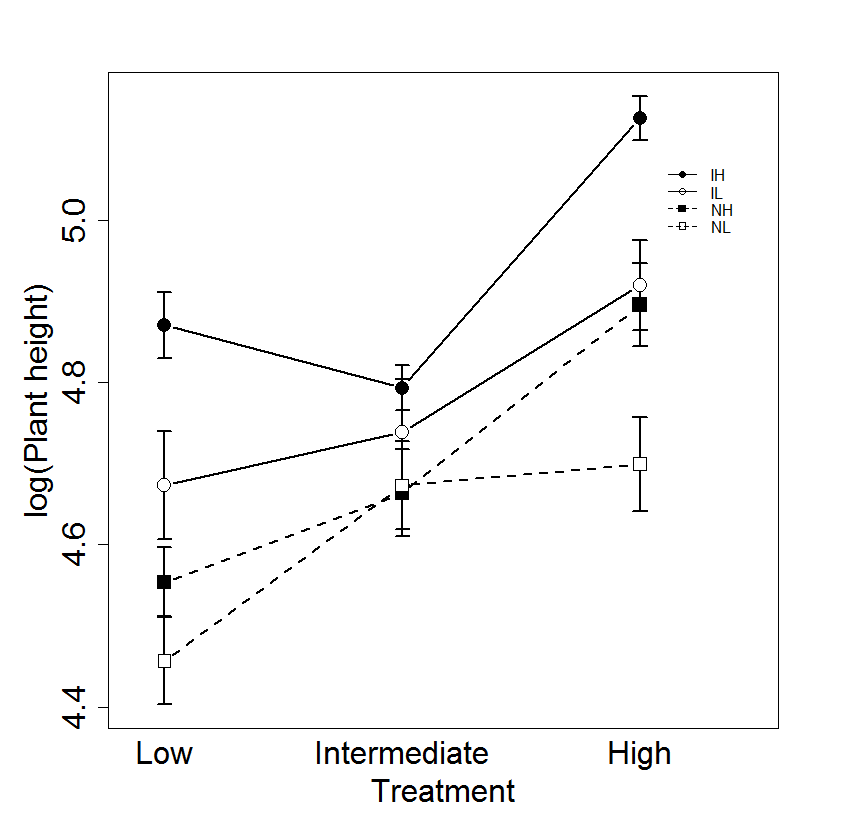 Supporting informationAdditional supporting information may be found in the online version of this article.Table S1 Model selection for the different traitsTable : Location, soil nitrogen availability (measured with PRS probes) and average soil temperature (measured with dataloggers) during six weeks in the growing season for the four study populations of Impatiens glandulifera. Table 2: Results of the likelihood ratio test comparing models contrasting the four populations of Impatiens glandulifera with models contrasting the two ranges (native vs. invasive) for each trait measured in the field or in the glasshouse. Significant p-values indicate that the model with population (4 levels) explains the trait variation better than the model with range (2 levels).Table 3:  Mean ± se per population (I: invasive, N: native) of Impatiens glandulifera for the four plant traits measured in the field and the seven plant traits measured in the glasshouse under the different nutrient treatments.Table 4: Parameter estimates ± se on log scale for the effects of treatment and population (I: invasive, N: native) and statistical significance level of the random effects for the slope and intercept on seven traits in Impatiens glandulifera in the glasshouse. Parameters were obtained from the best model fitted with REML without global intercept. Consequently, the estimates for each population correspond to the mean value for each population in the Intermediate treatment. Models included population and treatment as fixed factors and maternal family as a random factor.The p-values for the random variance in the intercept were calculated using the exactRLRT function in R.Table 5: Heritability (h²) estimated for the number of nodes of Impatiens glandulifera from the different populations assuming that offspring were half- or full-sibs. The p-values and likelihood ratio test for the statistical significance of the random variance in the intercept for each population are also reported.Total word count (excluding summary, references and legends)4205No. of Figures:1Summary:192No. of Tables:5Introduction:741No. of Supporting Information files1 (Table S1)Materials and Methods:1870Results:515Discussion:1024Acknowledgements:55PopulationCoordinatesAltitude (m)Nitrogen (µg m-² per 6 weeks)Average soil temperature (°C)Invasive 1 (Malvik, Norway)Invasive 2 (Stjørdal, Noway)Native 1 (Gokhama, India)Native 2 (Paris Pora, India)63.413 ° N/ 10.809 ° E3565.312.8Invasive 1 (Malvik, Norway)Invasive 2 (Stjørdal, Noway)Native 1 (Gokhama, India)Native 2 (Paris Pora, India)63.484 ° N/ 10.985 ° E17012.212.5Invasive 1 (Malvik, Norway)Invasive 2 (Stjørdal, Noway)Native 1 (Gokhama, India)Native 2 (Paris Pora, India)34.077 ° N/ 74.488 ° E18507.721.6Invasive 1 (Malvik, Norway)Invasive 2 (Stjørdal, Noway)Native 1 (Gokhama, India)Native 2 (Paris Pora, India)34.087 ° N/ 74.534 ° E17001.921.5FieldTraitFdfp-valuePlant height7.472<0.001Aboveground biomass15.632<0.001Number of seeds per capsule0.2120.808Average seed mass2.3820.099GlasshouseTraitChi-squaredfp-valuePlant height17.692<0.001Aboveground biomass15.802<0.001Number of nodes17.926<0.001Number of flowers7.4232<0.001Average number of seeds per capsule2.7320.256Average seed mass27.032<0.001Reproductive rate7.8940.096Pop.Number of flowersAverage number of seeds per capsuleAverage seed mass (mg)Total reproductive outputPlant height (cm)Aboveground biomass (g)Number of nodesFieldI14.6±1.410.3±0.6154.4±7.89.0±1.1I24.1±0.610.9±0.5142.4±6.09.1±1.0N111.7±0.77.0±0.2109.2±5.810.2±1.3N211.7±0.77.8±0.3143.3±7.427.3±3.7Glasshouse LowI197.7±1.13.2±0.14.5±0.239.7±1.3132.4±1.29.4±0.26.9±0.0Glasshouse LowI295.6±2.13.4±0.12.0±0.084.4±3.2111.5±1.610.5±0.16.6±0.1Glasshouse LowN187.7±1.97.0±0.13.0±0.1264.3±9.696.6±0.917.0±0.37.9±0.1Glasshouse LowN2122.7±2.05.9±0.12.4±0.1246.0±8.788.5±0.912.0±0.17.0±0.1Glasshouse IntermediateI199.5±1.23.3±0.14.8±0.254.8±1.6121.5±0.77.7±0.16.8±0.0Glasshouse IntermediateI299.9±1.92.5±0.12.9±0.166.3±3.4118.5±1.58.6±0.16.8±0.0Glasshouse IntermediateN198.1±2.66.5±0.12.4±0.0232.0±9.8109.0±1.311.5±0.37.9±0.1N2115.7±2.55.6±0.12.0±0.1225.9±6.8109.9±1.29.2±0.37.2±0.1Glasshouse HighI1188.6±1.93.1±0.17.2±0.1260.2±10.9169.4±1.07.7±0.29.2±0.0Glasshouse HighI2182.0±2.13.0±0.04.4±0.1172.6±5.2140.9±1.710.5±0.28.1±0.1Glasshouse HighN1193.7±3.45.9±0.14.2±0.1713.3±23.1137.1±1.611.9±0.38.3±0.1N2210±3.66.2±0.14.1±0.1758.9±18.5113.5±1.68.9±0.17.4±0.1Number of flowersAverage number of seeds per capsuleAverage seed mass (mg)Reproductive ratePlant height (cm)Aboveground biomass (g)Number of nodesFixed effectsPopulation I14.54±0.081.09±0.051.28±0.083.67±0.134.89±0.042.10±0.071.91±0.04Population I24.45±0.081.03±0.050.80±0.083.76±0.134.74±0.041.86±0.071.91±0.04Population N14.40±0.081.82±0.050.86±0.085.15±0.134.67±0.042.31±0.072.05±0.04Population N24.63±0.081.73±0.050.74±0.085.12±0.134.57±0.042.06±0.071.95±0.04Treatment0.35±0.040.30±0.040.14±0.020.12±0.04Treatment²0.36±0.070.28±0.070.75±0.110.05±0.030.23±0.06Treatment:Population I10.93±0.130.14±0.02Treatment:Population I20.45±0.130.11±0.02Treatment:Population N10.53±0.130.02±0.02Treatment:Population N20.61±0.130.03±0.02Population I1:Treatment²0.15±0.04Population I2:Treatment²0.07±0.04Population N1:Treatment²0.03±0.04Population N2:Treatment²0.00±0.04Random effectsSlope: Chisquare 1.561.051.6e-080.3901.7e-080.94            df2222222            p-value0.460.5910.82110.62Intercept: RLRT0000007.00                  p-value0.490.49110.491<0.01Populationh2 full sibh2 half sibp-value random effectInvasive 10.000.000.477 (RLRT=0.00)Invasive 20.430.860.057 (RLRT=2.39)Native 10.390.790.072 (RLRT=2.03)Native 20.651.310.011 (RLRT=5.48)